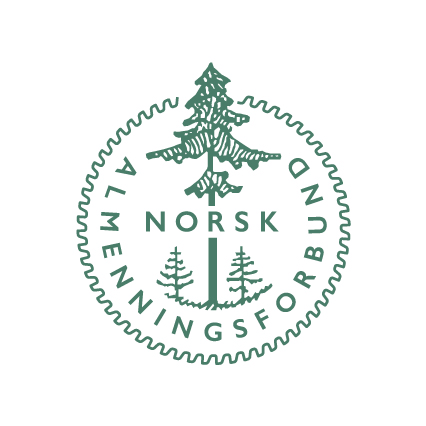 Skjåk 18. mai 2022VELKOMMEN TIL STORT ÅRSMØTE I NORSK ALMENNINGSFORBUND!Etter to år med pandemi, kan vi i år endelig holde ordinært stort årsmøte igjen!  Tradisjonen tro blir det derfor årsmøtearrangement over to dager.  Denne gang med Løiten Almenning som lokal arrangør.Fredag 17. juni inviterer Løiten Almenning til en innholdsrik befaring i allmenningen med innlagt lunsj på Budor.  Tre år på etterskudd, skal Norsk Almenningsforbund i år også markere sitt 100-års jubileum.  I den forbindelse er lagt opp til en litt ekstra påkostet festmiddag på Thon Elgstua Hotell fredag kveld.  Lørdag 18. juni blir det årsmøte med påfølgende fagtema om beitebruk.   Parallelt med årsmøtet og fagtemaet, blir det gjennomført et ledsagerprogram på Norsk Skogmuseum.   Vi ønsker alle velkommen til to faglig inspirerende og sosialt berikende årsmøtedager på Løten/Elverum 17. og 18. juni!Olav Resaland						Sæbjørn Forberg (sign.)- styreleder - 						- sekretær-ÅRSMØTEDAGER NORSK ALMENNINGSFORBUNDPROGRAM OG PRAKTISK INFORMASJONLøiten Almenning er praktisk arrangør og har i samarbeid med forbundsstyret lagt opp til følgende program for årsmøtedagene 17. og 18. juni 2022.  (Med forbehold om mindre endringer/tilpassinger i programmet). Lørdag 18. juni vil firmaet Nofence AS ha stand i foajeen på hotellet.  Nofence utvikler virtuelle gjerdesystem for beitedyr.  Se  www.nofence.noFredag 17. juni Fredag 17. juni TidDette skjer:08:30-09:45Registrering, innsjekking og fingermat på Thon Elgstua Hotell, Elverum.10:00Befaring i Løiten Almenning, avreise fra hotellet med busser.Husk egna fottøy og klær!10:30Skogbefaring i Løiten Almenning:Tynning i furubestand, digital ajourføring av skogbruksplan med data fra hogstmaskinaSkjøtsel av furu i ungskogfasenRepresentanter for Glommen Mjøsen Skog og skogsjefen i Løiten Almenning orienterer12:15Avreise til Budor13:00Lunsj på Budor med kulturelt innslag14:00Budor hytteområde:Kort om historikk, status og utviklingsplanerLøten som hyttekommune og planlegging av utbyggingFerdig plan som utgangspunkt for en framtidsrettet utbyggingPlansjefen i Løten kommune og arkitekt Einar Jarmund orienterer i tillegg til allmenningsbestyrer.  15:30Avreise fra Budor:Setervoller, gjengroing, gjerder og skjøtselbehov16:30Ankomst Elgstua Hotell19:00Aperitiff før jubileumsfestmiddag med kåseri ved Thor Gotaas20:00Festmiddag Thon Elgstua Hotell.Kulturinnslag ved Karoline Amb under middagen.Etter middagen blir det kaffe avec og sosialt samvær.Lørdag 18. juniLørdag 18. juniFra 07:00 Frokost på Thon Elgstua Hotell09:00Årsmøte Norsk Almenningsforbund for arbeidsåret 202109:00Avreise ledsagerprogram Norsk Skogmuseum11:00Fagtema beitebruk11:00Utmark, beiting og klima.  Ved Anders Bryn, NIBIO11:30Beitebruk og utmark i endring.  Ved Bjørn Egil Flø, NIBIO12:00Lunsj – også for påmeldte ledsagere13:00Skogbruk og/eller beitebruk?  Ved Yngve Rekdal, NIBIO13:30Digitalisert beitebruk: Utfordringer og muligheter.  Ved Christian Diskerud Meyer, styreleder Toten Almenning  lodd 3. 14:00Beiteordning i bygdeallmenninger.  Allmenningsstyrets plikter og kompetanse.  Ved advokat Jo Are Aamodt Brænden, Thallaug Ans.  Ca. 14:30Slutt